ПОСТІЙНА КОМІСІЯ З ПИТАНЬ ЖИТЛОВО-КОМУНАЛЬНОГО ГОСПОДАРСТВА, ЕКОЛОГІЇ ТА НАДЗВИЧАЙНИХ СИТУАЦІЙ __________________№_________________на №________________от_______________ПРОТОКОЛзасідання постійної комісії19 жовтня 2018 рокукабінет № 307(пл. Думська, 1)ПРИСУТНІ:Голова комісії – Іваницький О.В.Заступник голови комісії – Совік О.М.Секретар комісії – Орлов О.В.Члени комісії: Наконечна А.Л., Стась Е.П.Денісов Віталій Миколайович – в .о. директора департаменту екології та розвитку рекреаційних зон Одеської міської ради.Ємельяненко Максим Олегович – голова ОСББ «ГРАНД ПАРК 24».Жилкіна Тетяна Павлівна заступник директора юридичного департаменту Одеської міської ради.Зубов Григорій Іванович – директор департаменту оборонної роботи цивільного захисту та взаємодії з правоохоронними органами Одеської міської ради. Козловський Олександр Маркович – директор департаменту міського господарства Одеської міської ради.Подбуцька Олена Володимирівна – провідний інженер виробничо-технічного відділу комунального підприємства «Міське капітельне будівництво».Тритько Андрій Сергійович – заступник головного інженера управління капітального будівництва Одеської міської ради.Тютюнник Олена В’ячеславівна – заступник директора з економіки, фінансам та юридичним питанням філії  «Інфоксводоканал» ТОВ «Інфокс».Хоменко Іван Іванович – заступник начальник 6 ДПРЗ з матеріально-технічного забезпечення.Представники громадськості та ЗМІ: Інтернет видання «Пушкинская. net», інтернет видання «Таймер», Коган Євген – «Одеса-Дейлі», Юрчик І.К. – керівник ОСОН «Арнаутський».ПОРЯДОК ДЕННИЙ1.	Питання управління капітального будівництва Одеської міської ради.1.1.	Про проект рішення «Про передачу багатоквартирного жилого будинку, розташованого за адресою: м. Одеса, вул. Середня, 49-А, в управління (на баланс) об’єднання співвласників багатоквартирного будинку «СЕРЕДНЯ № 49-А».1.2.	Про проект рішення «Про передачу багатоквартирного жилого будинку, розташованого за адресою: м. Одеса, вул. Костанді, 203/1 та вул. Костанді, 203/2, в управління (на баланс) приватного підприємства «БУДИНОК-СЕРВІС».1.3.	Про проект рішення Про передачу багатоквартирного жилого будинку, розташованого за адресою: м. Одеса, вул. Героїв оборони Одеси, 24, в управління (на баланс) об’єднання співвласників багатоквартирного будинку «ГРАНД ПАРК 24».2.	Питання департаменту міського господарства Одеської міської ради2.1.	Про проект рішення «Про прийняття до комунальної власності територіальної громади м. Одеси каналізаційної насосної станції та системи напірної каналізації, що розташовані за адресою: м. Одеса, Люстдорфська дорога, 55-а та передачу їх в оренду ТОВ «Інфокс».2.2.	Про виключення квартир з фонду житла для тимчасового проживання та передачі їх для розподілу серед дітей-сиріт та дітей, позбавлених батьківського піклування, та осіб із їх числа.2.3.	Про бюджетні запити департаменту міського господарства та комунальних підприємств департаменту на 2019 рік.3.	Про проект рішення «Про внесення змін до рішення Одеської міської ради від 16.02.2018 р. № 2902-VII «Про погодження інвестиційної програми товариства з обмеженою відповідальністю «Інфокс» на 2018 рік».4.	Про проект рішення «Про погодження інвестиційної програми товариства з обмеженою відповідальністю «Інфокс» на 2019 рік».5.	Про підготовку проекту рішення Одеської міської ради щодо перерозподілу бюджетних коштів та внесення змін до Міської цільової програми пожежної та техногенної безпеки м. Одеси на 2017 – 2021 роки.6.	Про розробку проектів благоустрою набережних в Київському та Суворовському районах, а також Трасі здоров’я від парку ім. Т.Г. Шевченка до 16-ї станції Великого фонтану.1.	Питання управління капітального будівництва Одеської міської ради.1.1.	СЛУХАЛИ: Про проект рішення Одеської міської ради                          «Про передачу багатоквартирного жилого будинку, розташованого за адресою: м. Одеса, вул. Середня, 49-А, в управління (на баланс) об’єднання співвласників багатоквартирного будинку «СЕРЕДНЯ № 49-А»                                   (лист управління капітального будівництва Одеської міської ради № 1553/2-мр від 02.10.18 р.; № 02-05/2004-15-03 від 01.10.2018 р. додається).ВИСТУПИЛИ: Іваницький О.В.ВИРІШИЛИ:Рекомендувати до розгляду на сесії Одеської міської ради проект рішення «Про передачу багатоквартирного жилого будинку, розташованого за адресою: м. Одеса, вул. Середня, 49-А, в управління (на баланс) об’єднання співвласників багатоквартирного будинку «СЕРЕДНЯ № 49-А». РЕЗУЛЬТАТ ГОЛОСУВАННЯ:«за» - 4; «проти» - 0; «утрималися» - 0; «не голосували» - 1 (Орлов О.В.)Рішення прийнято1.2.	СЛУХАЛИ: Про проект рішення «Про передачу багатоквартирного жилого будинку, розташованого за адресою: м. Одеса, вул. Костанді, 203/1 та вул. Костанді, 203/2, в управління (на баланс) приватного підприємства «БУДИНОК-СЕРВІС» (лист управління капітального будівництва Одеської міської ради № 1554/2-мр від 02.10.18 р.; № 02-05/2005-15-03 від 01.10.2018 р. додається).ВИСТУПИЛИ: Подбуцька О.В., Іваницький О.В.ВИРІШИЛИ:Відкласти розгляд проекту рішення Одеської міської ради «Про передачу багатоквартирного жилого будинку, розташованого за адресою: м. Одеса, вул. Костанді, 203/1 та вул. Костанді, 203/2,  в управління (на баланс) приватного підприємства «БУДИНОК-СЕРВІС» у зв’язку з необхідністю доопрацювання проекту рішення.РЕЗУЛЬТАТ ГОЛОСУВАННЯ:«за» - 4; «проти» - 0; «утрималися» - 0; «не голосували» - 1 (Орлов О.В.)Рішення прийнято1.3.	СЛУХАЛИ: Про проект рішення «Про передачу багатоквартирного жилого будинку, розташованого за адресою: м. Одеса, вул. Героїв оборони Одеси, 24, в управління (на баланс) об’єднання співвласників багатоквартирного будинку «ГРАНД ПАРК 24» (лист управління капітального будівництва Одеської міської ради № 1555/2-мр від 02.10.18 р.; № 02-05/2010-15-03 від 02.10.2018 р. додається).ВИСТУПИЛИ: Подбуцька О.В., Іваницький О.В., Ємельяненко М.О., Орлов О.В.ВИРІШИЛИ:Відкласти розгляд проекту рішення «Про передачу багатоквартирного жилого будинку, розташованого за адресою: м. Одеса, вул. Героїв оборони Одеси, 24, в управління (на баланс) об’єднання співвласників багатоквартирного будинку «ГРАНД ПАРК 24» до узгодження зауважень та пропозицій голови ОСББ щодо передачі технічної документації на багатоквартирний житловий будинок.РЕЗУЛЬТАТ ГОЛОСУВАННЯ:«за» - 5; «проти» - 0; «утрималися» - 0; «не голосували» - 0Рішення прийнято2.	Питання департаменту міського господарства Одеської міської ради2.1.	СЛУХАЛИ: Про проект рішення «Про прийняття до комунальної власності територіальної громади м. Одеси каналізаційної насосної станції та системи напірної каналізації, що розташовані за адресою: м. Одеса, Люстдорфська дорога, 55-а та передачу їх в оренду ТОВ «Інфокс» (лист департаменту міського господарства Одеської міської ради № 1539/2-мр від 25.09.18 р.; № 01-69/1007 від 25.09.2018 р. додається).ВИСТУПИЛИ: Тютюнник О.В., Іваницький О.В., Козловський О.М. Жилкіна Т.П.ВИРІШИЛИ:Відкласти розгляд проекту рішення «Про прийняття до комунальної власності територіальної громади м. Одеси каналізаційної насосної станції та системи напірної каналізації, що розташовані за адресою: м. Одеса, Люстдорфська дорога, 55-а та передачу їх в оренду ТОВ «Інфокс» до узгодження зауважень представника філії  «Інфоксводоканал» ТОВ «Інфокс» щодо юридичного статусу земельної ділянки, на якій розташований об’єкт.РЕЗУЛЬТАТ ГОЛОСУВАННЯ:«за» - 5; «проти» - 0; «утрималися» - 0; «не голосували» - 0Рішення прийнято2.2.	СЛУХАЛИ: Про виключення квартир з фонду житла для тимчасового проживання та передачі їх для розподілу серед дітей-сиріт та дітей, позбавлених батьківського піклування, та осіб із їх числа (лист департаменту міського господарства Одеської міської ради № 1594/2-мр від 12.10.18 р.; № 1694/вих. від 12.10.2018 р. додається).ВИСТУПИЛИ: Іваницький О.В., Жилкіна Т.П.ВИРІШИЛИ:Враховуючи, що питання виключення квартир з фонду житла для тимчасового проживання та передачі їх для розподілу серед дітей-сиріт та дітей, позбавлених батьківського піклування, та осіб із їх числа не входить до повноважень постійної комісії рекомендувати департаменту міського господарства внести зазначене питання на розгляд виконавчого комітету Одеської міської ради.РЕЗУЛЬТАТ ГОЛОСУВАННЯ:«за» - 5; «проти» - 0; «утрималися» - 0; «не голосували» - 0Рішення прийнято2.3.	СЛУХАЛИ: Про бюджетні запити департаменту міського господарства та комунальних підприємств департаменту на 2019 рік (інформація додається)ВИСТУПИЛИ: Козловський О.М., Іваницький О.В., Орлов О.В., Стась Е.П., Юрчик І.К.ВИРІШИЛИ:Прийняти до відома інформацію про бюджетні запити департаменту міського господарства та комунальних підприємств департаменту на 2019 рік.РЕЗУЛЬТАТ ГОЛОСУВАННЯ:«за» - 5; «проти» - 0; «утрималися» - 0; «не голосували» - 0Рішення прийнято3.	СЛУХАЛИ: Про проект рішення «Про внесення змін до рішення Одеської міської ради від 16.02.2018 р. № 2902-VII «Про погодження інвестиційної програми товариства з обмеженою відповідальністю «Інфокс» на 2018 рік» (лист департаменту міського господарства Одеської міської ради № 1608/2-мр від 16.10.18 р.; № 01-70/692 від 16.10.2018 р. та філії «Інфоксводоканал» ТОВ «Інфокс» № 1579/2-мр від 10.10.2018 р.; № 4995-04 від 10.10.2018 р. додається).ВИСТУПИЛИ: Тютюнник О.В., Іваницький О.В.ВИРІШИЛИ:Рекомендувати до розгляду на сесії Одеської міської ради проект рішення «Про внесення змін до рішення Одеської міської ради від 16.02.2018 р.                     № 2902-VII «Про погодження інвестиційної програми товариства з обмеженою відповідальністю «Інфокс» на 2018 рік».РЕЗУЛЬТАТ ГОЛОСУВАННЯ:«за» - 5; «проти» - 0; «утрималися» - 0; «не голосували» - 0Рішення прийнято4.	СЛУХАЛИ: Про проект рішення «Про погодження інвестиційної програми товариства з обмеженою відповідальністю «Інфокс» на 2019 рік» (лист департаменту міського господарства Одеської міської ради № 1608/2-мр від 16.10.18 р.; № 01-70/692 від 16.10.2018 р. та філії «Інфоксводоканал» ТОВ «Інфокс» № 1579/2-мр від 10.10.2018 р.; № 4995-04 від 10.10.2018 р. додається).ВИСТУПИЛИ: Тютюнник О.В., Іваницький О.В.ВИРІШИЛИ:Рекомендувати до розгляду на сесії Одеської міської ради проект рішення «Про погодження інвестиційної програми товариства з обмеженою відповідальністю «Інфокс» на 2019 рік».РЕЗУЛЬТАТ ГОЛОСУВАННЯ:«за» - 5; «проти» - 0; «утрималися» - 0; «не голосували» - 0Рішення прийнято5.	СЛУХАЛИ: Про підготовку проекту рішення Одеської міської ради щодо перерозподілу бюджетних коштів та внесення змін до Міської цільової програми пожежної та техногенної безпеки м. Одеси на 2017 – 2021 роки                   (лист 6 державного пожежно-рятувального загону № 1596/2-мр від 12.10.2018 р.; № 16/138-479/02 від 09.10.2018 р. додається).ВИСТУПИЛИ: Іваницький О.В., Хоменко І.І., Зубов Г.І.ВИРІШИЛИ:1.	Доручити директору департаменту оборонної роботи, цивільного захисту та взаємодії з правоохоронними органами Одеської міської ради             Зубову Г.І. підготувати проект рішення «Про внесення змін до Міської цільової програми пожежної та техногенної безпеки м. Одеси на 2017-2021 роки, затвердженої рішенням Одеської міської ради від 15 березня 2017 року                    № 1779-VII» відповідно до листа начальника 6 державного пожежно-рятувального загону № 16/138-479/02 від 09.10.2018 р. за винятком пункту, що передбачає придбання та обслуговування оргтехніки.2.	Рекомендувати до розгляду на сесії Одеської міської ради проект рішення «Про внесення змін до Міської цільової програми пожежної та техногенної безпеки м. Одеси на 2017-2021 роки, затвердженої рішенням Одеської міської ради від 15 березня 2017 року № 1779-VII» за умови погодження проекту рішення в порядку, визначеному Регламентом Одеської міської ради VII скликання.РЕЗУЛЬТАТ ГОЛОСУВАННЯ:«за» - 5; «проти» - 0; «утрималися» - 0; «не голосували» - 0Рішення прийнято6.	СЛУХАЛИ: Про розробку проектів благоустрою набережних в Київському та Суворовському районах, а також Трасі здоров’я від парку ім. Т.Г. Шевченка до 16-ї станції Великого фонтану (лист департаменту екології та розвитку рекреаційних зон Одеської міської ради № 1378/01-14/61 від 16.10.2018 р. та відповідь управління архітектури та містобудування Одеської міської ради № 01-05/29 від 06.09.2018 р. додається).ВИСТУПИЛИ: Денісов В.М., Стась Е.П., Орлов О.В., Іваницький О.В.ВИРІШИЛИ:Підтримати розробку проектів благоустрою набережних в Київському та Суворовському районах, а також Трасі здоров’я від парку ім. Т.Г. Шевченка до 16-ї станції Великого фонтану та рекомендувати виділення департаменту екології то розвитку рекреаційних зон Одеської міської ради фінансування на розробку зазначених проектів.РЕЗУЛЬТАТ ГОЛОСУВАННЯ:«за» - 5; «проти» - 0; «утрималися» - 0; «не голосували» - 0Рішення прийнятоГолова комісії							О.В. ІваницькийСекретар комісії							О.В. Орлов	   ОДЕСЬКА 	МІСЬКА РАДА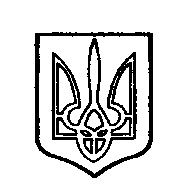 ОДЕССКИЙ ГОРОДСКОЙ СОВЕТ. Одеса, пл. Думська,1. Одесса, пл. Думская,1